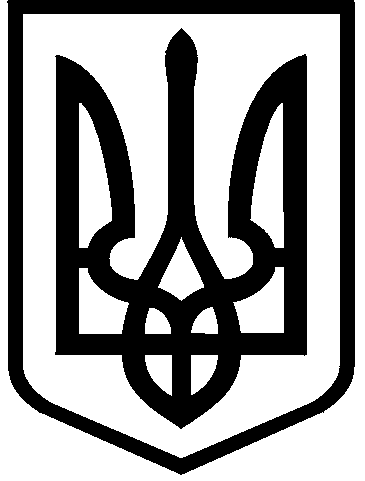 КИЇВСЬКА МІСЬКА РАДАІІ сесія IХ скликанняРІШЕННЯ_____________№_____________										Відповідно до статей 104-107 Цивільного кодексу України, Основ законодавства України про охорону здоров’я,  пункту 30 частини першої статті 26 Закону України «Про місцеве самоврядування в Україні», Закону України «Про державну реєстрацію юридичних осіб, фізичних осіб-підприємців та громадських формувань», з метою забезпечення раціонального використання матеріальних ресурсів закладу охорони здоров’я, що засноване на комунальній власності територіальної громади міста Києва, Київська міська радаВИРІШИЛА:1. Реорганізувати Комунальне некомерційне підприємство «Дитяча клінічна лікарня № 8 Шевченківського району міста Києва» виконавчого органу Київської міської ради (Київської міської державної адміністрації) (ідентифікаційний код 01993919) та Комунальне некомерційне підприємство «Київський центр трансплантації кісткового мозку» виконавчого органу Київської міської ради (Київської міської державної адміністрації) (ідентифікаційний код 30630831) шляхом приєднання до Комунального некомерційного підприємства «Київський міський центр нефрології та діалізу» виконавчого органу Київської міської ради (Київської міської державної адміністрації) (ідентифікаційний код 42751893).2. Установити, що:2.1. Комунальне некомерційне підприємство «Київський міський центр нефрології та діалізу» виконавчого органу Київської міської ради (Київської міської державної адміністрації) (ідентифікаційний код 42751893) є правонаступником усього майна, всіх прав та обов’язків закладів охорони здоров’я, що реорганізуються відповідно до пункту 1 цього рішення.2.2. Строк заявлення кредиторами своїх вимог до закладів охорони здоров’я, що реорганізуються відповідно до пункту 1 цього рішення, становить два місяці з дня оприлюднення повідомлення про рішення щодо їх реорганізації.3. Київському міському голові:3.1. Здійснити організаційно-правові заходи щодо виконання цього рішення.3.2. Утворити комісії з реорганізації закладів охорони здоров’я, що реорганізуються відповідно до пункту 1 цього рішення шляхом приєднання до Комунального некомерційного підприємства «Київський міський центр нефрології та діалізу» виконавчого органу Київської міської ради (Київської міської державної адміністрації) (ідентифікаційний код 42751893) та затвердити їх персональні склади, попередньо погодивши їх з постійною комісією Київської міської ради з питань охорони здоров’я та соціальної політики та постійною комісією Київської міської ради з питань власності.3.3. Затвердити передавальні акти закладів охорони здоров’я, що реорганізуються відповідно до пункту 1 цього рішення, попередньо погодивши їх з постійною комісією Київської міської ради з питань охорони здоров’я та соціальної політики та постійною комісією Київської міської ради з питань власності.3.4. Затвердити Статут Комунального некомерційного підприємства «Київський міський центр нефрології та діалізу» виконавчого органу Київської міської ради (Київської міської державної адміністрації) (ідентифікаційний код 42751893), попередньо погодивши його з постійною комісією Київської міської ради з питань охорони здоров’я та соціальної політики та постійною комісією Київської міської ради з питань власності.3.5. Забезпечити закріплення на праві оперативного управління за Комунальним некомерційним підприємством «Київський міський центр нефрології та діалізу» виконавчого органу Київської міської ради (Київської міської державної адміністрації) (ідентифікаційний код 42751893) майна закладів охорони здоров’я, що реорганізуються відповідно до пункту 1 цього рішення.4. Оприлюднити це рішення у встановленому порядку. 5. Контроль за виконанням цього рішення покласти на постійну комісію Київської міської ради з питань охорони здоров'я та соціальної політики та постійну комісію Київської міської ради з питань власності.Київський міський голова 				          		Віталій КЛИЧКОПОДАННЯ:Директор Департаменту охорони здоров’я                                                                                   Валентина ГІНЗБУРГНачальник відділу правового забезпечення                                                                               Руслана КОТЕНКОПОГОДЖЕНО:Перший заступник голови 				           Микола ПОВОРОЗНИКПостійна комісія Київської міської радиз питань охорони здоров’я та соціального захистуГолова                                                                                 Марина ПОРОШЕНКОСекретар                                                                                           Юлія УЛАСИКПостійна комісія Київської міської радиз питань власностіГолова 					   		         Михайло ПРИСЯЖНЮКСекретар 								      Сергій АРТЕМЕНКОВ. о. начальника управлінняправового забезпечення діяльностіКиївської міської ради                                             Валентина ПОЛОЖИШНИКПро реорганізацію Комунального некомерційного підприємства «Дитяча клінічна лікарня № 8 Шевченківського району міста Києва» виконавчого органу Київської міської ради (Київської міської державної адміністрації) та Комунального некомерційного підприємства «Київський центр трансплантації кісткового мозку» виконавчого органу Київської міської ради (Київської міської державної адміністрації)